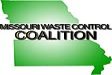 CERTIFICATE OF ATTENDANCEI hereby certify that ____________________________________ attended the Missouri Waste Control Coalition Environmental Conference at Margaritaville Lake Resort in Osage Beach, Missouri on July 12 – July 13, 2021.This conference provided for a total of 11 hours of continuing education. 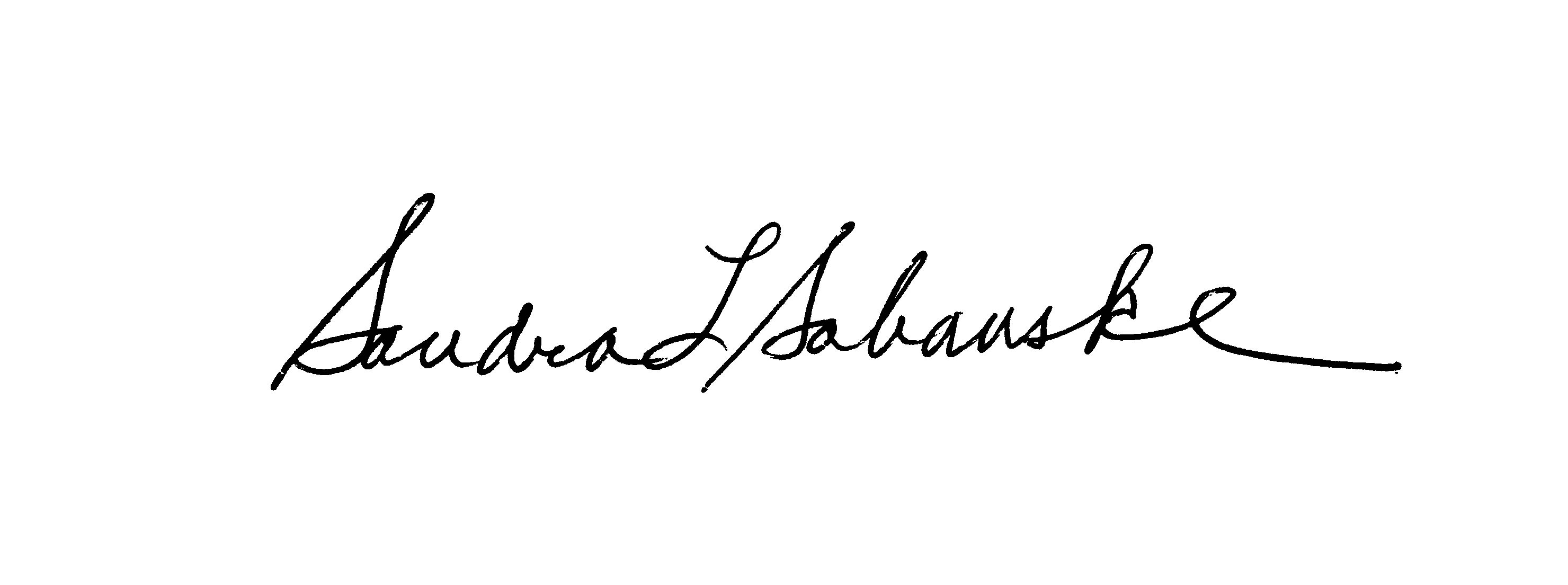 						Sandra L. Sabanske						Executive DirectorDated:  July 13, 2021